Тур «Литовская Венеция»(Экскурсия на кораблике + дельфинарий)06-08.05.2017   10-12.06.20171 день Ранний выезд из Калининграда. Проезд по Курской косе.Переезд в Ниду. Расселение в отелеЭкскурсия на кораблике по заливу.Посещение музея Томаса Манна (факультативно) 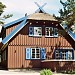 Отдых на море. Свободное время. Ночлег2 день Завтрак в отеле.Переезд в ЙодкрантеПодъем на Гору Ведьм.Увлекательная прогулка с гидом, в ходе которой Вы познакомитесь с народным эпосом литовского народа. Гора ведьм издавна упоминалась как место празднования Святого Йониса (Ивана Купалы). Побывав там, невозможно не посетить самое большое украшение Горы - парк скульптур из дерева, выполненных по мотивам народного творчестваПосещение шоу Дельфинов  (факультативно)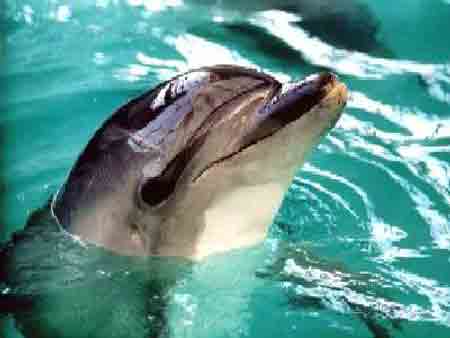 Переезд в Палангу.расселение в отеле в Палангепосещение пивного двора Йозаса, (национальная литовская кухня.)свободное время3 день  3 день                                                                                                                                                                               Завтрак в отеле.Экскурсия в ботанический садНачало его основания было положено графом Тышкевичем в 1897 году. В это же время в окружении парка был возведен дворец. Строение соответствовало стилю неоренессанса и красочно вписалось в парковый комплекс. В настоящее время в нем расположен музей янтаря. Ни один другой музей в мире не имеет такой уникальной коллекции янтаря. В музее выставлено более 4,5 тысяч экспонатов. В парке вы можете встретить Феликса Тышкевича , прогуливающегося под ручку с женой в окружениии придворных дам под музыку духовых оркестров. (В июле и августе вас ждут театрализованные представления на исторические темы и концерты духовых оркестров).переезд в г .Клайпеду, посещение супермаркета «Акрополь».возвращение домой.